Código de Conducta Profesional:Sé paciente y cortés. Es importante tratar con respeto a todas y cada una de las personas que conforman a la empresa. Es necesario mantener un tono cortés aún en situaciones de desacuerdo, así como tener paciencia con las personas a nuestro alrededor.Sé inclusivo. Damos la bienvenida y apoyamos a personas de todos los orígenes e identidades. Esto incluye, pero no se limita a miembros de cualquier orientación sexual, identidad y expresión de género, raza, etnia, cultura, nacionalidad, aspecto, clase social y económica, nivel educativo, estado migratorio, sexo, edad, tamaño, estatus familiar, creencia política, religión y capacidad mental y física.Sé considerado. Todos dependemos unos de otros para producir el mejor trabajo posible como empresa. Tus elecciones afectarán a clientes y colegas, y debes tener en cuenta las consecuencias al tomar decisiones.Sé respetuoso. No todos estaremos de acuerdo todo el tiempo, pero el desacuerdo no es excusa para un comportamiento irrespetuoso. Todos experimentaremos frustración de vez en cuando, pero no podemos permitir que esa frustración se convierta en ataques personales. Un entorno en el que las personas se sienten incómodas o amenazadas no es productivo ni creativo.Elige tus palabras con cuidado. Compórtate siempre de manera profesional. Sé amable con otros. No insultes ni menosprecies a los demás. El acoso y el comportamiento excluyente no son aceptables. Esto incluye, pero no se limita a:Amenazas de violencia.Bromas y lenguaje discriminatorio.Compartir material sexualmente explícito o violento a través de dispositivos electrónicos u otros medios.Insultos personales, especialmente aquellos que utilicen términos peyorativos.Invadir el espacio personal.Atención sexual o contacto físico no deseados.Abogar por, o alentar, cualquiera de los comportamientos anteriores.No acoses a los demás. En general, si alguien te pide que detengas algo, debes detenerte. Cuando no estemos de acuerdo, trata de entender por qué. Las diferencias de opinión y los desacuerdos son en su mayoría inevitables. Lo importante es que resolvamos los desacuerdos y las opiniones divergentes de manera constructiva.Nuestras diferencias pueden ser nuestras fortalezas. Podemos encontrar fortaleza en la diversidad. Diferentes personas tienen diferentes perspectivas sobre los problemas, y eso puede ser valioso para resolver problemas o generar nuevas ideas. Ser incapaz de entender por qué alguien tiene un punto de vista no significa que esté equivocado. No olvides que todos cometemos errores, y culparnos unos a otros no nos lleva a ninguna parte. Mejor concéntrate en resolver problemas y aprender de los errores.Esta plantilla para código de conducta profesional fue creada por Betterteam.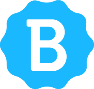 